Приложение 2. Кижи.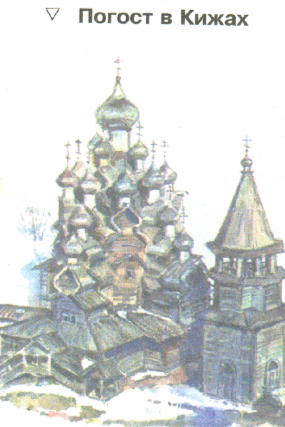 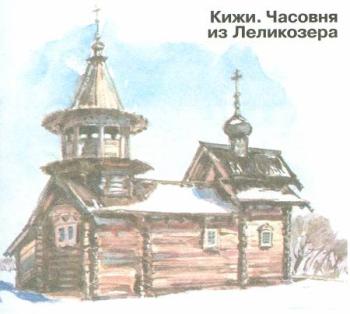 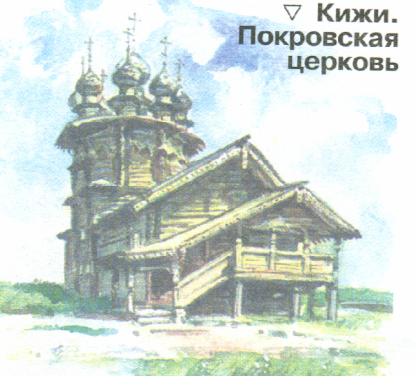 